Comments: Positive aspects and criticisms (Continue on back, if needed)Alan Bauer:Josh Birnbaum:Eric Hinojosa:Cameron Keough:Comments: Positive aspects and criticisms (Continue on back, if needed)Clay Reber:Andrew Thomas:Comments: Positive aspects and criticisms (Continue on back, if needed)James Dean:Blake Egger:Kendra Furlano:Caleb Horsman:Comments: Positive aspects and criticisms (Continue on back, if needed)Kade Dentel:Cam Dowless:Tenney Luke:Jacob Mcghee:Comments: Positive aspects and criticisms (Continue on back, if needed)Camryn McMurtry:Gail Wiley:Comments: Positive aspects and criticisms (Continue on back, if needed)Mera Alfawares:Carlos Fernandez:Carisa Burgos:Gavin Kaehr:Comments: Positive aspects and criticisms (Continue on back, if needed)Gabe Lindholm:Marcus Weimer:Comments: Positive aspects and criticisms (Continue on back, if needed)Levi Connelly:Sam Ditslear:Annie Peabody:Matthew Rhinehart:Section 1Section 1Section 1Section 1Alan BauerJosh BirnbaumEric HinojosaCameron Keough1: Horrendous – 10: Excellent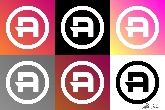 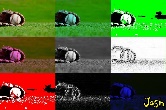 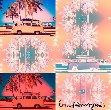 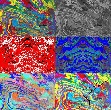 Collage appearance / aesthetically pleasingCode quality and difficultySection 1Section 1Section 1Section 1Clay ReberAndrew Thomas1: Horrendous – 10: Excellent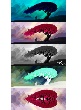 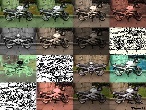 Collage appearance / aesthetically pleasingCode quality and difficultySection 2Section 2Section 2Section 2James DeanBlake EggerKendra FurlanoCaleb Horsman1: Horrendous – 10: Excellent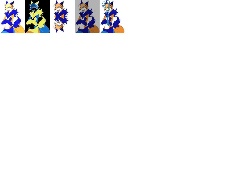 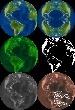 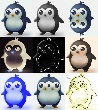 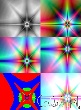 Collage appearance / aesthetically pleasingCode quality and difficultySection 3Section 3Section 3Section 3Kade DentelCam DowlessTenney LukeJacob Mcghee1: Horrendous – 10: Excellent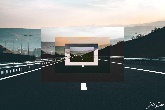 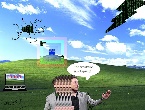 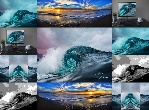 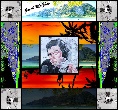 Collage appearance / aesthetically pleasingCode quality and difficultySection 3Section 3Section 3Section 3Camryn McMurtryGail Wiley1: Horrendous – 10: Excellent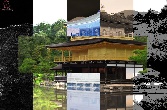 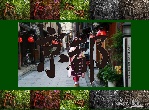 Collage appearance / aesthetically pleasingCode quality and difficultySection 4Section 4Section 4Section 4Mera AlfawaresCarlos FernandezCarisa BurgosGavin Kaehr1: Horrendous – 10: Excellent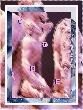 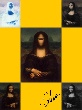 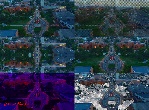 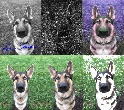 Collage appearance / aesthetically pleasingCode quality and difficultySection 4Section 4Section 4Section 4Gabe LindholmMarcus Weimer1: Horrendous – 10: Excellent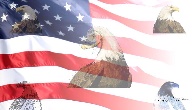 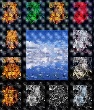 Collage appearance / aesthetically pleasingCode quality and difficultySection 5Section 5Section 5Section 5Levi ConnellySam DitslearAnnie PeabodyMatthew Rhinehart1: Horrendous – 10: Excellent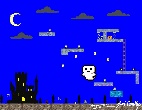 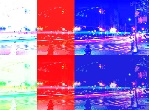 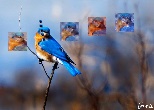 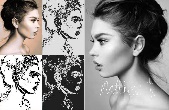 Collage appearance / aesthetically pleasingCode quality and difficulty